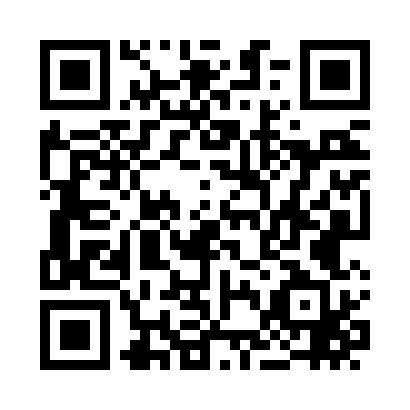 Prayer times for Allegro Heights, California, USAWed 1 May 2024 - Fri 31 May 2024High Latitude Method: Angle Based RulePrayer Calculation Method: Islamic Society of North AmericaAsar Calculation Method: ShafiPrayer times provided by https://www.salahtimes.comDateDayFajrSunriseDhuhrAsrMaghribIsha1Wed4:546:131:054:527:589:172Thu4:526:121:054:527:599:183Fri4:516:111:054:528:009:204Sat4:506:101:054:528:009:215Sun4:486:091:054:538:019:226Mon4:476:081:054:538:029:237Tue4:466:071:054:538:039:248Wed4:456:061:054:538:049:259Thu4:436:051:054:538:059:2710Fri4:426:041:054:538:069:2811Sat4:416:031:054:548:069:2912Sun4:406:021:054:548:079:3013Mon4:386:011:054:548:089:3114Tue4:376:001:054:548:099:3215Wed4:366:001:054:548:109:3316Thu4:355:591:054:548:119:3517Fri4:345:581:054:558:129:3618Sat4:335:571:054:558:129:3719Sun4:325:571:054:558:139:3820Mon4:315:561:054:558:149:3921Tue4:305:551:054:558:159:4022Wed4:295:551:054:568:169:4123Thu4:285:541:054:568:169:4224Fri4:285:531:054:568:179:4325Sat4:275:531:054:568:189:4426Sun4:265:521:054:568:199:4527Mon4:255:521:054:578:199:4628Tue4:245:511:064:578:209:4729Wed4:245:511:064:578:219:4830Thu4:235:511:064:578:219:4931Fri4:235:501:064:578:229:50